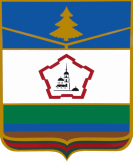 Р О С С И Й С К А Я      Ф Е Д Е Р А Ц И ЯБРЯНСКАЯ ОБЛАСТЬКОНТРОЛЬНО-СЧЕТНАЯ ПАЛАТАПОЧЕПСКОГО РАЙОНАОТЧЕТ О работе Контрольно-счетной палаты Почепского района за 2016 год.     Отчет  о работе Контрольно-счетной палаты Почепского района за 2015 год (далее - Отчет) подготовлен в соответствии с требованиями статьи 19 Федерального закона от 07.02.2011 года № 6-ФЗ «Об общих принципах организации  и деятельности контрольно-счетных органов субъектов Российской Федерации и муниципальных образований» и отражает обобщающие сведения о результатах деятельности Контрольно-счетной палаты Почепского района в 2016 году.Основные итоги деятельности.     В соответствии с Бюджетным кодексом Российской Федерации,  Федеральным законом от 07.02.2011 года № 6-ФЗ «Об общих принципах организации  и деятельности контрольно-счетных органов субъектов Российской Федерации и муниципальных образований», Уставом Почепского муниципального района, Положением о Контрольном органе района -  Контрольно-счетной палате Почепского района (далее -  КСП Почепского района) осуществлялся внешний муниципальный финансовый контроль за формированием и исполнением районного бюджета, соблюдением установленного порядка управления и распоряжения муниципальным имуществом Почепского муниципального района.     Организация работы КСП Почепского района строилась на укреплении и развитии основополагающих принципов деятельности счетной палаты: законности, объективности, независимости и гласности.     В целях выполнения установленных полномочий КСП Почепского района осуществлялась контрольная, эксперно-аналитическая, информационная и иная деятельность.    Все контрольные и эксперно-аналитические мероприятия, проведенные КСП Почепского района в 2016 году, реализовывались в соответствии с годовым планом, утвержденным  председателем. При определении направлений контрольно-счетных мероприятий приоритет отдавался проблемным вопросам, в которых с наибольшей вероятностью могли быть  выявлены нарушения. В целом, утвержденный план работы отчетного периода выполнен в полном объеме.В 2016 году работа Контрольно-счетной палаты осуществлялась на основании Соглашений о передаче КСП полномочий контрольно-счетных органов девятнадцати поселений муниципального района, подписанных между представительными органами района и поселений, входящих в состав муниципального образования Почепский район:Почепское городское поселениеРамасухское городское поселениеБакланское сельское поселениеБельковское сельское поселениеВалуецкое сельское поселениеВитовское сельское поселениеГущинское сельское поселениеДмитровское сельское поселениеДоманичское сельское поселениеКраснорогское сельское поселениеМосковское сельское поселениеПервомайское сельское поселениеПольниковское сельское поселениеРагозинское сельское поселениеРечицкое сельское поселениеСетоловское сельское поселениеСемецкое сельское поселениеТитовское сельское поселениеЧоповское сельское поселениеОбщие итоги деятельности Контрольно-счетной палаты за 2016 год характеризуются следующими показателями.Всего проведено 94 мероприятий, из которых  75 – экспериза и подготовка заключений на отчеты об исполнении бюджета и заключения на проекты решений Советов народных депутатов  о бюджетах на 2018 год и плановый период 2019 и 2020 годов Почепского муниципального района, сельских и городских поселений , 19 контрольных мероприятий.Кроме того, в течение 2016 года в процессе деятельности контрольно-счетного органа осуществлялась финансово-экономическая экспертиза проектов Почепского районного Совета народных депутатов, Советов народных депутатов 17 сельских и 2 городских поселений МО Почепского района (экспертиза и подготовка заключений на проекты  решений «О внесении изменений в решения «О бюджете сельских и городских поселений на 2016 год»», о предоставлении налоговый льгот и др).В отчетном периоде в деятельности КСП Почепского района преобладала аналитическая направленность. Это объясняется  измененниями законодательства, ориентирующими орган внешнего финансового контроля на оценку эффективности бюджетных расходов и предотвращение финансовых нарушений до осуществления контрольных действий.В процессе осуществления внешнего муниципального финансового контроля проверками охвачено 24 объекта контроля, из которых 20- органы местного самоуправления и 2 - муниципальные бюджетные учрежедния, 2- муниципальные предприятия. Объем средств, проверенных в ходе контрольных  мероприятий составил 48 386,6 тыс. рублей. В стоимостном измерении сумма выявленных нарушений составила 25 151,4 тыс. рублей, в том числе:- неправомерное использование бюджетных средств на сумму 220,0 тыс. рублей; - неэффективное – на сумму 2 211,4 тыс. рублей;- прочие нарушения  - 14 773,9 тыс. рублей;- нарушений в сфере закупок – 7 945,8 тыс. рублей.По результатам проведенных контрольных мероприятий были выявлены 9 случаев неправомерного использования бюджетных средств, в том числе:-  использование ГСМ в личных целях в количестве 43 литров на сумму 1,4 тыс. рублей (МБОУ ДОД «ДЮСШ Почепского района»);- не представлены к проверке документы, подтверждающие обоснованность списания  ГСМ в МБОУ ДОД «ДЮСШ Почепского района» в количестве 284 литра на общую сумму 8,6 тыс. рублей;- выявлено хищение ГСМ в МБОУ ДОД «ДЮСШ Почепского района» водителем автобуса в количестве 110 литров на сумму 3,8 тыс. рублей. По данному факту материалы дела были переданы в правоохранительные органы для принятия решения по ст.144,145 УПК РФ. В результате было возбуждено уголовное дело в отношении водителя автотранспортного средства; - в учреждении ДЮСШ при фактическом нахождении тренера-совместителя в учебном отпуске в г. Орле, начислялась и выплачивалась заработная плата в соответсвии с представленными директором ДЮСШ табелями учета рабочего времени. В результате неправомерно выплаченная заработная плата составила сумму 9,9 тыс. рублей;- направление расходов сельских администраций на оплату электоэнергии за водонапорные башни, находящиеся на балансе МКП «Коммунальщик» (52,7тыс. руб - Рамасухское с/п, 72,2тыс. руб - Польниковское с/п) -124,9 тыс. рублей;- выделение субсидии на возмещение разницы в тарифах по оказанию услуг водоснабжения, по которым установлен экономически обоснованный тариф (5,8 тыс. руб –Валуецкое с/п, 60,0тыс. руб - Рагозинское с/п, 6,0 тыс. рублей – Бельковское с/п) -71,8 тыс. рублей.Как показали результаты проведенных в 2016 году контрольных мероприятий, имеются факты допущения несоблюдения принципа эффективности использования бюджетных средств, определенного статьей 34 Бюджетного кодекса РФ, а именно:- 242,1 тыс. рублей - МАОУ «Речицкая СОШ» произведены ремонтные работы спортивного зала без составления локального сметного расчета с привлечением экспертизы;- 623,9 тыс. рублей – администрацией Речицкого поселения произведены расходы на строительство сельского кладбища, сложившиеся в результате расторжения контракта, необеспеченного финансированием и приведшее к невозможности осуществления дальнейшего строительства;-  342,0 тыс. рублей – наличие остатка денежных средств на счете администрации Речицкого поселения при наличии кредиторской задолженности по контракту со сроком исполнения 31.12.2015г;-  123,4 тыс. рублей - уплата исполнительных листов за 2015 год в связи с бездействием должностных лиц (83,4тыс. руб —Администрация Почепского района,40 тыс. руб - Почепского городское поселение);- 10,2 тыс. рублей – уплата пеней, штрафов (1,9 тыс. руб- Речицкое с/п, 0,3тыс. руб -Валуецкое с/п, 1,9тыс. руб – Витовское с/п, 0,2 тыс. руб- Гущинское с/поселение, 0,3тыс. руб - Первомайское с/поселение, 1,0тыс. руб – Польниковское с/п, 0,9 тыс. руб- Рагозинское с/п, 3,2тыс. руб  –Бельковское с/поселение);- 14,8 тыс. рублей - установление и выплата надбавки работнику ДЮСШ за работу с сайтом, который при просмотре в ходе контрольного мероприятия не обновлялся в течение двух лет;-210,1 тыс. рублей – вследствие вышедшего из строя насоса для откачки воды, который не отремонтирован по настоящее время, штат работников бассейна из 5 человек в течение 7 месяцев получает заработную плату в полном объеме, не исполняя своих трудовых обязанностей.- 644,9 тыс. рублей - уплата ДЮСШ Почепского района налога на имущество за имущество, право собственности за которым зарегистрировано за другим учреждением, освобожденным от уплаты указанного налога.     Традиционно большой объем нарушений приходится на нарушения правил ведения бухгалтерского учета и методологии бюджетного учета, выражающихся в искажении бухгалтерской отчетности.В 2016 году в ходе проведения контрольных и эксперно-аналитических мероприятий установлены следующие факты:- 8322,0 тыс. рублей - нарушение применения бюджетной   классификации при исполнении бюджетов;-  233,7 тыс. рублей – нарушение методологии бюджетного  учета;- 4240,0 тыс. рублей - неэффективное планирование расходной части бюджета (наличие остатка денежных средств на счете в течение года и на конец отчетного периода при отсутствии запланированных закупок) (Почепское городское поселение);- 529,7 тыс. рублей - наличие значительных остатков материальных запасов на начало и в течение всего года свидетельствует об отвлечении бюджетных средств в неиспользуемые материальные запасы, что ведет к неэффективному использованию бюджетных средств (Почепский муниципальный район);- 818,1 тыс. рублей - искажение бухгалтерской отчетности (п.3 ст.9 ФЗ от 06.12.2011г № 402-ФЗ (МАОУ «Речицкая СОШ»);- 0,9 тыс. рублей - неоприходывание материальных запасов, оставшихся после выполнения ремонтных работ в МАОУ «Речицкая СОШ»;     - 87,0   тыс. рублей – необеспечение потребности в бюджетном финансировании ДЮСШ; - 97,0 тыс. рублей -  несоблюдение порядка ведения и составления сводной бюджетной росписи  (59,5тыс. руб Бакланское с/п, 14,6 тыс. руб- Первомайское с/п, 19,6тыс. руб - Сетоловское с/п, 3,3тыс. руб  - Титовское с/п) - 435,8 тыс. рублей - нарушение общих требований к бухгалтерской (финансовой) отчетности экономического субъекта, в том числе к ее составу (Бельковское с/п -20,6 тыс. руб , Чоповское с/п - 291,0 тыс. руб, Титовское с/п – 2,5 тыс. руб , Рагозинское с/п – 121,7тыс. руб.)- 10,0 тыс. рублей – нарушение порядка формированимя дорожного фонда в Рамасухском городском поселении.Следует отметить, что аудит в сфере закупок, который осуществляется в соответствии со статьей 98 Федерального закона от 05.04.2013 года № 44-ФЗ «О контрактной системе в сфере закупок товаров, работ, услуг для обеспечения государственных, муниципальных нужд» является одним из приоритетых направлений деятельности  контрольных органов. В 2016 году  Контрольно-счетной палатой  Почепского района данный аудит проводился в рамках каждого контрольного мероприятия.Информация по результатам проведенного аудита в сфере закупок за 2016 год Контрольно-счетной палатой Почепского района представлена в следующей таблице:Общая характеристика мероприятийВыявленные нарушенияПринятые меры по результатам аудита в сфере закупокТипичными нарушениями, связанными с закупочной деятельностью,  в 2016 году являлись:- нарушение порядка формирования, размещения и ведения плана-графика заказов,- нарушение порядка ведения единого реестра контрактов,- нарушение порядка возврата сумм, внесенных поставщиками в качестве обеспечения контракта,- нарушение порядка исполнения контракта в части проведения экспертизы резудьтатов, предусмотренных контрактом.По результатам проведения каждого контрольного мероприятия были подготовлены и направлены представления об устранении нарушений бюджетного законодательства и информационные письма соответствующим  исполнителным органам власти.По итогам работы КСП Почепского района в отчетном периоде объем устраненных нарушений и средств, восстановленных в бюджет по результатам проверок составил 9 900,6 тыс. рублей, или 39,4 процента от выявленных нарушений.Так, восстановлены в бюджет 99,1 тыс. рублей:- 27,1 тыс.рублей - возмещен подрядчиком недополученный доход МАОУ «Речицкая СОШ» за нарушение сроков исполнения контракта;-10,0 тыс. рублей – внесена сумма неправомерно списанного ГСМ (МБОУ ДОД «ДЮСШ Почепского района»;-3,6 тыс. рублей – внесена сумма неправомерно списанного ГСМ (МБОУ ДОД «ДЮСШ Почепского района в результате возбуждения уголовного дела;-9,9 тыс. рублей – внесена сумма неправомерно начисленной и выплаченной заработной платы (МБОУ ДОД «ДЮСШ Почепского района);- 20,0 тыс. рублей – внесена недостача МОЛ по акту проверки за 2015 год (МБОУ « Шмотовская СОШ»);- 20,0 тыс. рублей – сумма штрафов, поступивших  в бюджет  по Постановлению ФАС о нарушении в сфере закупок на основании дел, возбужденных по материалам КСП Почепского района;-0,5 тыс. рублей сумма штрафа, поступившая  на основании Постановления Почепского мирового суда по Постановлении о возбуждении административного дела по статье 19.7, на основании протокола, составленного председателем КСП Почепского района;-10,0 тыс. рублей - сумма штрафа, поступившего в бюджет по Постановлению суда о нарушении сроков предоставления бюджетной отчетности, на основании протокола об административной ответственности, составленного председателем КСП Почепского района по статье 15.15.6.Необходимо  отметить, что в соответствии с внесенными изменения в Закон Брянской области от 15.06.2007 № 88-З «Об административных правонарушениях на территории Брянской области» должностные лица муниципальных контрольно-счетных органов  в 2016 году были наделены  полномочиями по составлению протоколов об административных нарушениях.В связи с чем, Контрольно-счетной палатой Почепского района в отчетном периоде были составлены 2 протокола:  - по статье 19.7 «Непредоставление сведений (информации)» - по статье 15.15.6 «Нарушение порядка представления бюджетной отчетности».В течение 2016 года должностные лица КСП Почепского района принимали участие в конференциях, семинарах, проводимых Контрольно-счетной палатой Брянской области и Советом контрольно-счетных органов Брянской области.Деятельность Контрольно-счетной палаты Почепского района широко  освещалась на созданной странице на сайте муниципального образования Почепского района, обеспечивая принцип гласности деятельности контрольно-счетного органа, закрепленного статьей  4 Федерального закона от 07.02.2011 года № 6-ФЗ «Об общих принципах организации  и деятельности контрольно-счетных органов субъектов Российской Федерации и муниципальных образований». № п/пРезультаты аудита в сфере закупокДанные1Общее количество контрольных мероприятий, в рамках которых проводился аудит в сфере закупок172Общее количество объектов, в рамках которых проводился аудит  в сфере закупок17в том числе:2.1заказчиков субъектов РФ-2.2муниципальных заказчиков173Общее количество нарушений законодательства о контрактной системе, выявленных при аудите в сфере закупок по результатам проверки, анализа и оценки информации о законности, целесообразности, обоснованности, своевременности и результативности расходов на закупки59в том числе в части проверки:3.1организации закупок (наличие контрактных служб,  наличие и соответствие принятой нормативной правовой документации в сфере закупок действующему законодательству о контрактной системе)Всего 19 нарушений, в том числе: 10 нарушений-отсутствие соответствующего образования в сфере закупок у контрактного управляющего;9 нарушений - принятая в сфре планирования нормативно-правовая документация не соответствует действующему законодательству о закупках. 3.2планирования закупок Всего 33 нарушение,в том числе:6 нарушений - нарушение сроков размещения плано-графиков в ЕИС;10 нарушений - несвоевременное внесение изменений в планы-графики;7 нарушений  -неправомерное применение п.5 ст.93 Фед. Закона № 44-ФЗ при планировании закупок;6 нарушений - несоответствие объема закупок объему предоставленного финансового обеспечения;2 нарушения-неразмещение в ЕИС Положения о закупках;2 нарушения- неразмещение в ЕИС планов-закупок.3.3документации о закупках (требования к объекту закупки, наличие обязательных условий в проекте контракта, порядок оценки заявок и установленные критерии, преимущества к участникам закупки)1 нарушение, в том числе:нарушение порядка оценки заявок.3.4исполнения контракта (законность внесения изменений, порядок расторжения, наличие экспертизы результатов, отчетов заказчикаВсего 5 нарушений, в том числе:1 нарушение - изменение сроков исполнения контракта при заключении контракта;1 нарушение – изменения видов работ при исполнении контракта;3 нарушения – нарушение сроков размещения в ЕИС ежемесяных отчетов и отчетов заказчика (Постановление Правительства РФ от 28.11.2013г № 1093)3.5применение обеспечительных мер и мер ответственности по контракту1 нарушение, в том числе:занижение размера неустойки за несвоевременное исполнение контракта4Общее количество принятых мер19в том числе:4.1представлений (предписаний), направленных по результатам контрольных мероприятий174.2передано материалов проверок в правоохранительные органы и органы ФАС по Брянской области.25Сумма взысканных штрафов по результатм рассмотрения материалов проверок (тыс. рублей)20,0